Staying Organized at Home: Homework Space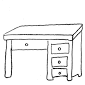 At Home, it’s important to have a special place to do your homework.  Where will this place be at your house? In the space below, draw a “bird’s eye view” of the room where you do your homework. Put an X on the spot (table/desk) where you actually complete your homework.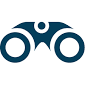 Now, “zoom in” on that X and draw a bird’s eye view of that workspace. How is that space arranged?  What supplies should you have at your workspace?